Please make cheques payable to Telford Sailing Club and send to; 
John Fowler, TSC Membership Secretary, Roundhay, 1 Park Lane, Old Park, TF3 4TQ
Email: members@telfordsailingclub.co.uk
Or you can now pay by Bank Transfer.  Sort Code is 090151.  Account No. is 63308209. Use your surname as the reference.  Ensure you send the completed Membership Form by email or post.Membership Fees

PLEASE PAY FEES BY JANUARY 31st  (Full Year membership)I AGREE TO DO DUTIES IF REQUESTED and abide by the rules and constitution of the club
Family Members Only Section:Craft RegistrationSummary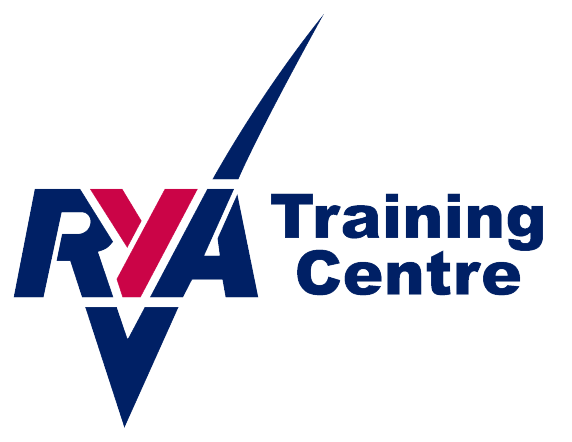 
Telford Sailing Club
2024 MEMBERSHIP Form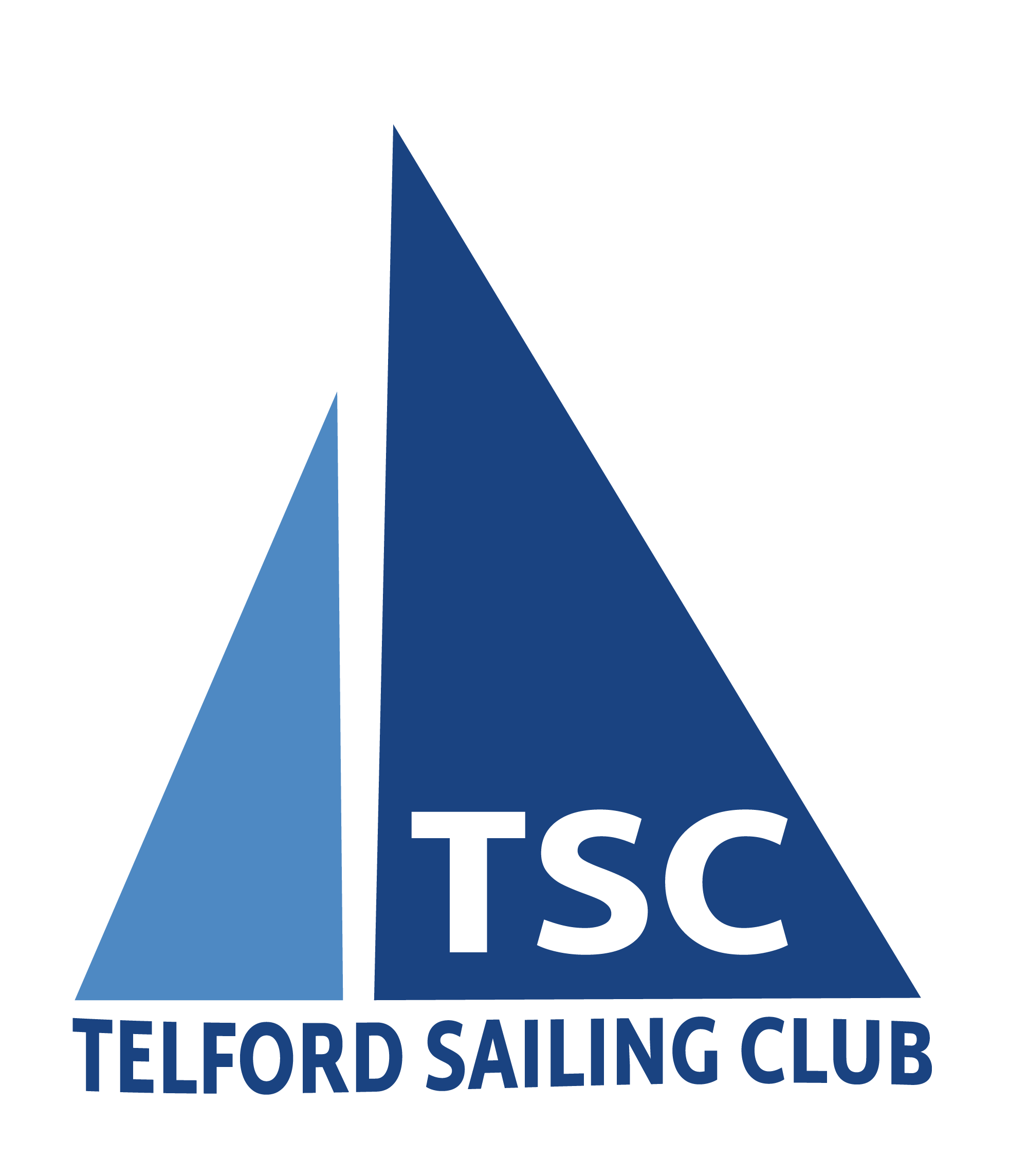 Family Membership£85.00Single Membership£75.00Student / Junior£65.00Compound Fee£65.00 per berthKey Deposit£32.00  This is a one off payment when you receive a key. Do not pay this every yearSignature:Surname:Firstname:Mr / Mrs /Miss /Ms:Address:Postcode:Email Address:Tel Number:Spouse / Partners  Surname:Spouse / Partners  Firstname:Child 1 Name:Child 1 Date of Birth:Child 2 Name:Child 2 Date of Birth:Child 3 Name:Child 3 Date of Birth:Child 4 Name:Child 4 Date of Birth:Make 1:Sail Number 1:Insurance Company 1:Policy Number 1:Make 2:Sail Number 2:Insurance Company 2:Policy Number 2:Date of Application:Cheque NumberPayment by bank transfer: Yes / NoMembership FeeCompound Fee £65Key £32Total: